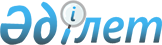 "Сауда статистикасы бойынша жалпымемлекеттік статистикалық байқаулардың статистикалық нысандары мен оларды толтыру жөніндегі нұсқаулықтарды бекіту туралы" Қазақстан Республикасы Статистика агенттігі Төрағасының 2010 жылғы 29 қыркүйектегі № 275 бұйрығына өзгерістер енгізу туралы
					
			Күшін жойған
			
			
		
					Қазақстан Республикасы Статистика агенттігі төрағасының 2011 жылғы 4 тамыздағы № 213 Бұйрығы. Қазақстан Республикасы Әділет министрлігінде 2011 жылы 23 қыркүйекте № 7199 тіркелді. Күші жойылды - Қазақстан Республикасы Статистика агенттігі төрағасының 2013 жылғы 02 тамыздағы № 174 бұйрығымен      Ескерту. Күші жойылды - ҚР Статистика агенттігі төрағасының 02.08.2013 № 174 бұйрығымен (01.01.2014 бастап қолданысқа енгiзiледi).

       «Мемлекеттік статистика туралы» Қазақстан Республикасы Заңының 12-бабының 2) және 7) тармақшаларына сәйкес, БҰЙЫРАМЫН:



      1. «Сауда статистикасы бойынша жалпымемлекеттік статистикалық байқаулардың статистикалық нысандары мен оларды толтыру жөніндегі нұсқаулықтарды бекіту туралы» Қазақстан Республикасы Статистика агенттігі Төрағасының 2010 жылғы 29 қыркүйектегі № 275 бұйрығына (нормативтік құқықтық актілерді мемлекеттік тіркеу тізілімінде № 6603 болып тіркелген, «Егемен Қазақстан» 2011 жылғы 20 сәуірдегі № 156-159 (26561) газетінде жарияланған) мынадай өзгерiстер енгізілсін:



      1-тармақта: 



      3) және 4) тармақшылары келесі редакцияда жазылсын:



      «3) «Сауда, қоғамдық тамақтандыру және автокөлік құралдарын жөндеу саласында қызмет көрсететін кәсіпорынның есебі» жалпымемлекеттік статистикалық байқаудың статистикалық нысаны (коды 0651102, индексі 1-ІС, кезеңділігі тоқсандық) осы бұйрықтың 3-қосымшасына сәйкес;



      4) «Сауда, қоғамдық тамақтандыру және автокөлік құралдарын жөндеу саласында қызмет көрсететін кәсіпорынның есебі» жалпымемлекеттік статистикалық байқаудың статистикалық нысанын толтыру жөніндегі нұсқаулық (коды 0651102, индексі 1-ІС, кезеңділігі тоқсандық) осы бұйрықтың 4-қосымшасына сәйкес толықтырылсын;»;



      17) және 18) тармақшылары келесі редакцияда жазылсын:



      «17) «Автожанармай құю және газ құю станцияларының қызметі туралы есеп» жалпымемлекеттік статистикалық байқаудың статистикалық нысаны (коды 0711104, индексі G003, кезеңділігі жылдық) осы бұйрықтың 17-қосымшасына сәйкес;



      18) «Автожанармай құю және газ құю станцияларының қызметі туралы есеп» жалпымемлекеттік статистикалық байқаудың статистикалық нысанын толтыру жөніндегі нұсқаулық (коды 0711104, индексі G003, кезеңділігі жылдық) осы бұйрықтың 18-қосымшасына сәйкес толықтырылсын;»;



      3, 4, 7, 8, 11, 12, 17, 18-қосымшалар осы бұйрықтың 1, 2, 3, 4, 5, 6, 7, 8-қосымшаларына сәйкес келесі редакцияда жазылсын.



      2. Қазақстан Республикасы Статистика агенттігінің Құқықтық және ұйымдық қамтамасыз ету департаменті Стратегиялық даму департаментімен бірге заңнамада белгіленген тәртіпте:



      1) осы бұйрықты Қазақстан Республикасы Әділет министрлігінде мемлекеттік тіркеуді;



      2) осы бұйрық Қазақстан Республикасы Әділет министрлігінде мемлекеттік тіркелгеннен кейін оны бұқаралық ақпарат құралдарында ресми жариялауды қамтамасыз етсін.



      3. Қазақстан Республикасы Статистика агенттігінің Стратегиялық даму департаменті осы бұйрықты Қазақстан Республикасы Статистика агенттігі құрылымдық бөлімшелерінің және аумақтық органдарының назарына жеткізсін.



      4. Осы бұйрықтың орындалуын бақылау Қазақстан Республикасы Статистика агенттігінің Жауапты хатшысына жүктелсін.



      5. Осы бұйрық ресми жариялануға жатады және 2012 жылғы 1 қаңтардан бастап қолданысқа енгізіледі.      Төраға                                  Ә.Смайылов      «КЕЛІСІЛГЕН»

      Қазақстан Республикасының

      Экономикалық даму және сауда

      министрінің міндетін атқарушы

      Д. Шәженова ______________

      2011 жылғы 1 қыркүйек

 

Қазақстан Республикасы     

Статистика агенттігі Төрағасының 

2011 жылғы 4 тамыздағы    

№ 213 бұйрығына         

1-қосымша            1. Тауарлардың түрлері бойынша бөлшек сауда көлемін көрсетіңіз

Укажите объем розничной торговли по видам товаров *СҚТТСН - Сауданың қызмет түрлері бойынша тауарлардың статистикалық номенклатурасы

СНТВУТ - Статистическая номенклатура товаров по видам услуг торговли2.Тауарлардың түрлері бойынша көтерме сауда көлемін көрсетіңіз, мың теңге

Укажите объем оптовой торговли по видам товаров3.Сыйақы немесе шарт негізінде көтерме саудада сату көлемін көрсетіңіз, мың теңге

Укажите объем оптовой торговли за вознаграждение или на договорной основе, тысяч тенге4.Сауданың үстеме бағасы бойынша ақпаратты көрсетіңіз, мың теңге

Укажите информацию о торговой наценке, тысяч тенге5. Тамақ өнімдері мен сусындар ұсыну бойынша қызметтерді өткізу көлемін көрсетіңіз, мың теңге

Укажите объем реализации услуг по предоставлению продуктов питания и напитков, тысяч тенге6. Көлік құралдарына техникалық қызметтер және жөндеу бойынша қызмет көрсетудің өткізу көлемін көрсетіңіз, мың теңге

Укажите объем реализации услуг по техобслуживанию и ремонту автотранспортных средств, тысяч тенге7. Қосалқы қызмет түрлері бойынша өндірілген және өткізілген өнімдер (тауарлар, жұмыстар, қызметтер) көлемін көрсетіңіз, мың теңге

Укажите объемы производства и реализации продукции (товаров, работ, услуг) по вторичным видам деятельности, тысяч тенге8. Нақты бары туралы ақпаратты көрсетіңіз

Укажите информацию о наличии:интернет-дүкен иә   _ жоқ  _

интернет-магазина да |_|  нет |_|интернет-кафе иә _  жоқ _     

интернет-кафе да  |_| нет  |_|9. Сіз бөлшек сауданы қазіргі заманғы сауда форматтары арқылы жүзеге асырасыз ба?

Осуществляете ли Вы розничную торговлю через современные торговые форматы?      иә  _  жоқ  _

      да  |_|   нет |_|Атауы Мекен-жайы                     Мекен-жайы

Наименование ____________________        Адрес____________________ _________________________________        _________________________

                                     Телефоны

                                         Телефон:_________________

Электрондық почта мекен-жайы

Адрес электронной почты ___________________________

Орындаушының тегі және телефоны

Фамилия и телефон исполнителя ____________________ Тел.____________

Басшы                            (Аты-жөні, тегі, қолы)

Руководитель      __________________(Ф.И.О., подпись)________________

Бас бухгалтер                    (Аты-жөні, тегі, қолы)_________

Главный бухгалтер __________________ (Ф.И.О., подпись)_______________М.О.

М.П.

Қазақстан Республикасы    

Статистика агенттігі Төрағасының 

2011 жылғы 4 тамыздағы    

№ 213 бұйрығына       

2-қосымша           Қазақстан Республикасы     

Статистика агенттігі Төрағасының 

2010 жылғы 29 қыркүйектегі   

№ 275 бұйрығына        

4-қосымша             

«Сауда, қоғамдық тамақтандыру және автокөлік құралдарын жөндеу саласында қызмет көрсететін кәсіпорынның есебі» жалпымемлекеттік статистикалық байқаудың статистикалық нысанын толтыру жөніндегі нұсқаулық коды 0651102, индексі 1-ІС, кезеңділігі тоқсандық)

      1. Осы Нұсқаулық «Мемлекеттік статистика туралы» Қазақстан Республикасы Заңының 12-бабы 7) тармақшасына сәйкес әзірленген және «Сауда, қоғамдық тамақтандыру және автокөлік құралдарын жөндеу саласында қызмет көрсететін кәсіпорынның есебі» (коды 0651102, индексі 1-ІС, кезеңділігі тоқсандық) жалпымемлекеттік статистикалық байқаудың статистикалық нысанын толтыру тәртібін нақтылайды.



      2. Келесі анықтамалар берілген статистикалық нысанды толтыру мақсатында қолданылады:



      1) агенттер арқылы көтерме сауда (сыйақыға және шарт негізінде) – өз атынан немесе басқа тұлғалар мен фирмалар атынан мәмілелерді сыйақыға жүзеге асыратын комиссиондық агенттер және басқа да көтерме сауда делдалдарының қызметі, сонымен бірге сатушылар мен сатып алушылар мәліметінің байланыстылығы;



      2) бөлшек сауда – кәсiпкерлiк қызметпен байланысты емес, сатып алушыға жеке, отбасылық, үй iшiнде немесе өзгедей пайдалануға арналған тауарларды сату жөнiндегi кәсiпкерлiк қызмет;



      3) интернет-дүкен – web-cайтта жұмыс істейтін бағдарламалар жиынтығы, ол сатып алушыға каталогтан тауарды қашықтықтан таңдап алуға және тапсырысты рәсімдеуге мүмкіндік береді;



      4) интернет-кафе – бүкіләлемдік желіге қосылған компьютері бар кафе, дүкен немесе кез келген демалыс орны;



      5) ірі сауда объектісі – сауда алаңы 2000 шаршы метрден кем емес және жоғары сауда объектісі;



      6) кәсіпорынның негізгі қызмет түрі – қосылған құны кәсіпорын жүзеге асыратын кез келген қызмет түрінің қосылған құнынан, асып кететін қызмет түрі;



      7) қазіргі заманғы сауда форматтары – ірі сауда объектілері және сауда желілері;



      8) қосалқы қызмет түрі – негізгісінен бөлек, мақсаты үшінші тұлға үшін өнімдерді (жұмыстар, қызметтер) өндіруді жүзеге асыратын қызмет түрлері;



      9) көтерме сауда – кейiннен сатуға немесе жеке, отбасылық, үй iшiнде және осындай өзгедей пайдаланумен байланысты емес өзге де мақсаттарға арналған тауарларды өткiзу жөнiндегi кәсiпкерлiк қызмет;



      10) сауда үстемесі – тауарларды сату және пайданы алу бойынша шығындарды өтеуді қамтамасыз ететін сатушы бағасының элементі;



      11) сауда желісі – жалпы басқаруда табылатын соммалық сауда алаңы 2000 шаршы метрден кем емес екі және одан да көп сауда объектілерінің жиынтығы немесе біртұтас коммерциялық мағынада қолданылады;



      12) тауар қорлары – сауда кәсіпорындарында, қоймаларда, белгілі күнге жолда болатын ақшалай немесе заттай көріністегі тауарлар мөлшері.



      3. Тамақ өнімдері мен сусындарды ұсыну бойынша қызмет көрсетулер дәстүрлі мейрамханаларда, сондай-ақ өзіне-өзі қызмет көрсету мейрамханаларында немесе тұрақты, уақытша жұмыс істейтін, отыратын орнымен немесе орынсыз жедел қызмет көрсететін мейрамханаларда тез арада пайдалануға жарамды тамақ өнімдері мен сусындардың толық ассортиментін қоса, тамақ өнімдері мен сусындарды ұсыну бойынша қызмет көрсетуді қамтиды.



      4. Техникалық қызмет көрсету және автомобильдер мен мотоциклдерді жөндеу бойынша қызметтерге көлік құралдарына техникалық қызмет көрсету және жөндеу: механикалық, электротехникалық жөндеу жұмыстары, отынды электронды бүрку жүйелерін жөндеу, жүйелі тексеру және ағымдағы жөндеу, шанақты, көлік құралдарына арналған қосалқы бөлшектерді жөндеу, жуу, жылтырату, тоңазыту және бояу, алдыңғы шынылар мен терезелерді жөндеу, отырғыштарды жөндеу; шиналар мен камераларды жөндеу, орнату немесе ауыстыру, тотығуға қарсы өңдеу; қосалқы бөлшектер мен өндірістік үдерістің бөлігі болып табылмайтын құрал-жабдықтарды орнату кіреді.



      5. Интернет-кафенің нақты бары туралы ақпаратты Экономикалық қызмет түрлерінің жалпы жіктеуішінің 56 «Тамақ өнімдері мен сусындарды ұсыну бойынша қызметтер» кодына сәйкес келетін кәсіпорындар толтырады.



      Тауарларды және қызметтерді өткізу көлеміне заңды тұлғалардың қолма-қол ақшаға және қолма-қол ақшасыз сатып алушыларға сатылған тауар, өнімі және көрсетілген қызметтен алынған ақшалай түсім сомасы кіреді.



      Статистикалық бақылау мақсаттары үшін тауарларды өткізу көлемі сауданың үстеме бағасын қосатын, қосылған құнға салығынсыз, акцизсіз нақты сатылу бағасында келтіріледі.



      6. Арифметикалық-логикалық бақылау:



      1) 4 бөлім «Сауданың үстеме бағасы бойынша ақпаратты көрсетіңіз»:



      1 баған 2 баған әрбір жолдар үшін



      2) 5 бөлім «Тамақ өнімдері мен сусындар ұсыну бойынша қызметтер көлемін қөрсетіңіз»:



      1 жол = 2-4 жолдар



      3) 6 бөлім «Көлік құралдарына техникалық қызмет көрсету және жөндеу көлемін көрсетіңіз»:



      1 жол = 2-3 жолдар.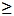 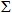 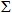 

Қазақстан Республикасы     

Статистика агенттігі Төрағасының 

2011 жылғы 4 тамыздағы   

№ 213 бұйрығына        

3-қосымша            Кұрметті респондент!

Уважаемый респондент!Қазақстан Республикасы Статистика агенттігі Сізге пікіртерімге қатысқаныңыз үшін алдын-ала алғыс айтады және осы сауалнама сұрақтарына жауап беруіңізді өтіне сұрайды. Сауалнама жасырын түрде жүргізіледі, ал Сізден алынған деректер Қазақстан Республикасының қолданыстағы заңнамасына сәйкес жария етілмейді және тауарларды өткізудің барлық арналарын есепке ала отырып республикадағы тауар айналымы көлемін сипаттайтын көрсеткіштердің орташа статистикалық есебі үшін ғана пайдаланылады.Агентство Республики Казахстан по статистике заранее благодарит Вас за участие в опросе и убедительно просит ответить на вопросы настоящей анкеты. Анкетирование анонимное, а полученные от Вас данные, согласно действующему законодательству Республики Казахстан, не разглашаются и будут использованы только для расчета среднестатистических показателей, характеризующих объемы товарооборота в республике с учетом всех каналов реализации товаров.1. Сіз айына неше күн сатасыз           _ _        күндер

Сколько дней в течение месяца Вы торгуете  |_|_|         дней

2. Сіз көрсеткен кезең аралығында қанша сомаға саттыңыз, мың теңге (бір баған ғана толтырылады)

На какую сумму Вы продали товаров за указанный период, в тысячах тенге (заполняется только одна графа)3. Жалпы өткізген өнімдер көлемінен, %-бен көрсетіңіз:

Укажите, в % от общего объема реализованной продукции4. Сіз өткізетін тауарлардың орташа үстеме бағасы қандай, %-бен                                                                                _ _ _

Какова в среднем торговая наценка на реализуемые Вами товары,в %|_|_|_| Ынтымақтастығыңыз үшін алғыс айтамыз!

Благодарим за сотрудничество!

Қазақстан Республикасы      

Статистика агенттігі төрағасының 

2011 жылғы 4 тамыздағы     

№ 213 бұйрығына        

4-қоcымша             Қазақстан Республикасы     

Статистика агенттігі Төрағасының 

2010 жылғы 29 қыркүйектегі   

№ 275 бұйрығына        

8-қосымша            

«Базарда сауда қызметін жүзеге асыратын жеке тұлғаларды іріктемелі зерттеу сауалнамасы» жалпымемлекеттік статистикалық байқаудың статистикалық нысанын толтыру жөніндегі нұсқаулық коды 0732102, индексі 1-базар, кезеңділігі тоқсандық)

      1. Осы Нұсқаулық «Мемлекеттік статистика туралы» Қазақстан Республикасы Заңының 12-бабы 7) тармақшасына сәйкес әзірленген және «Базарда сауда қызметін жүзеге асыратын жеке тұлғаларды іріктемелі зерттеу сауалнамасы» (коды 0732102, индексі 1-базар, кезеңділігі тоқсандық) жалпымемлекеттік статистикалық байқаудың статистикалық нысанын толтыру тәртібін нақтылайды.



      2. Келесі анықтамалар берілген статистикалық нысанын толтыру мақсатында қолданылады:

      1) сауда нарығы – тұрақты негізде әрекет ететін, жақындағы аумақтан оқшауланған, сауда қызметіне және аумағының шегінде автокөлік құралдарының тұрағына арналған алаңшамен қамтамасыз етілген, аумаққа, басқаруға және қорғауға шаруашылық қызмет көрсетудің орталықтандырылған қызметі бар ерекшеленген мүліктік кешен;



      2) сауданың үстеме бағасы – өнімдерді сату және сатып алу бағасымен өткізілген қосылған құнға салық, акциздер және басқа да өнімдерге салынатын салықтарды шегергендегі тауарлардың құны арасындағы айырмашылық, яғни тауарларды сату және пайданы алу бойынша шығындарды өтеуді қамтамасыз ететін баға бөлігі;



      3) тауарлар мен қызмет көрсетулерді өткізу көлемі – сатушыларға сатылған тауарлар, өнімдер және көрсетілетін қызметтер бойынша алынған ақшалай түсімдердің сомасы.



      3. Базарларды зерттеу азық-түлік, азық-түлік емес, мамандандырылған және әмбебап базарларында жүзеге асырылады. Зерттеумен келесі жеке тұлғалар санаттарының қызметі қамтылады: біржолғы талон бойынша базарда сауда қызметін жүзеге асыратындар, жеке кәсіпкерлер. Сауалнамамен базар аумағында сауда қызметін жүзеге асыратын заңды тұлғалар қамтылмайды.



      Сұралғандардың сөзінен сауалнамада сауда күндерінің саны, орта күндік (орта айлық) айналым, сатылатын тауарлар түрі, тауардың шығуы, сауда үстемесінің мөлшері толтырылады. Тауарларды өткізу көлемі сауда үстемесін қосатын нақты сатылу бағасында келтіріледі, бүтін санда көрсетіледі. Статистикалық сауалнама қосымша интервьюермен толтырылады: жекелеген тауарлық топтар бойынша сатушылар санын бөлу көзбе-көз анықталады, өткізу көлемі сауал негізінде анықталады.



      4. Арифметикалық-логикалық бақылау:



      1-бөлімде көрсетілген күндер саны 31-ден аспауы тиіс.



      2-бөлімде тауарларды бір күнде бір (айда) сату көлемі туралы ақпарат толтырылады.



      3 және 4-бөлімде көрсетілген мәндер 100%-дан аспауы керек.

Қазақстан Республикасы      

Статистика агенттігі Төрағасының 

2011 жылғы 4 тамыздағы     

№ 213 бұйрығына         

5-қосымша           1. Отын мен энергия ресурстары туралы ақпаратты көрсетіңіз

Укажите информацию о ресурсах топлива и энергии2. Отын мен энергияны бөлу туралы ақпаратты көрсетіңіз

Укажите информацию о распределении топлива и энергии3. Отынның және энергияның айналымы туралы ақпаратты көрсетіңіз (1 бөлімнің 3 бағаның, 2 бөлімнің 12 бағаның ашу)

Укажите информацию об оборотах топлива и энергии (расшифровка граф 3 раздела 1, графы 12 раздела 2)Атауы                                Мекен-жайы

Наименование ___________________________ Адрес______________________

___________________________              Телефоны

                                         Телефон:____________________

Электрондық мекен-жайы

Электронный адрес ___________________________

Орындаушының тегі және телефоны

Фамилия и телефон исполнителя ____________________ Тел._____________

Басшы                                 (Аты-жөні, тегі, қолы)

Руководитель ____________________________ (Ф.И.О., подпись)__________

Бас бухгалтер (Аты-жөні, тегі, қолы)     (Аты-жөні, тегі, қолы)

Главный бухгалтер ____________________ (Ф.И.О., подпись)_____________М.О.

М.П.

«Отын-энергетикалық баланс»

статистикалық нысанына

(1-ОЭБ индексі, 0661104-коды,

кезеңділігі жылдық) қосымша 

Жылу энергиясын қайта есептеу коэффициенті

      Жылу энергиясын босатуды жүйелі анықтау үшін өлшеу құралдары жоқ жекелеген кәсіпорындар мен ұйымдар үшін, бұларда тұтыну шамалы болған жағдайда, отын шығысы мен қазандықтың орташа пайдалы әсер коэффициенті (бұдан әрі - ПӘК) бойынша осы көрсеткішті есептеу арқылы анықтайды. Қазандықтың ПӘК орташа өлшемі мерзімдік жылу-техникалық сынақ негізінде анықталады.



      Қазандықтың ПӘК белгілі болған жағдайда, төменде келтірілген кесте бойынша босатылған 1 Гкал жылуға отынның үлес шығысын пайдалануға болады:1 Гкал босатылған жылуға отынның үлес шығысы

      Есепті кезеңде қазандықтағы отын шығысын және қазандықтың ПӘК білгеннен кейін, босатылған жылу энергиясын есептеу арқылы анықтауға болады. Есепті кезеңде қазандық 1000 тонна көмірді жұмсады, оның калориялық эквиваленті 0,8 ал қазандықтың ПӘК 72 %-ға тең. Есепті кезеңдегі шартты отын шығысы мынаған тең: Шартты отын = 1000х0,8 = 800т. Қазандықтың ПЭК 72% болғанда, жоғарыда келтірілген кестеге сәйкес 1 Гкал шығаруға 198,41 кг шартты отын қажет болатындықтан, босатылатын жылу энергиясының мөлшері мынаған тең:Q = =4032 Гкал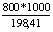 

      Шығарылған ыстық судың немесе будың жылу энергиясын қайта есептеу тиісті қысымда және температура қызуында судың немесе будың жылу мөлшері бойынша есептейді. Қазандық жылына орташа қысымы 14 ата. қаныққан будың 2000 тоннасын шығарады. Осындай қысымда будың жылу мөлшері 662,2 ккал/кг бу болады. Демек, жалпы бөлінген бу мөлшері 2000х1000х666,2=1332,4 Гкал тең.

Қазақстан Республикасы      

Статистика агенттігі Төрағасының 

2011 жылғы 4 тамыздағы      

№ 213 бұйрығына          

6-қосымша            Қазақстан Республикасы      

Статистика агенттігі Төрағасының

2010 жылғы 29 қыркүйектегі   

№ 275 бұйрығына      

12-қосымша          

«Отын-энергетика балансы» жалпымемлекеттік статистикалық байқаудың статистикалық нысанын толтыру жөніндегі нұсқаулық (коды 0661104, индексі 1-ОЭБ, кезеңділігі жылдық)

      1. Осы Нұсқаулық «Мемлекеттік статистика туралы» Қазақстан Республикасы Заңының 12-бабы 7) тармақшасына сәйкес әзірленген және «Отын-энергетика балансы» жалпымемлекеттік статистикалық байқаудың (коды 0661104, индексі 1-ОЭБ, кезеңділігі жылдық) статистикалық нысанын толтыру тәртібін нақтылайды.



      2. Аталған статистикалық нысанды толтыру мақсатында келесі анықтамалар пайдаланылады:



      1) баланс ресурстары отын-энергетикалық ресурстарды қалыптастыру көздерін сипаттайтын баптар тізбесінен тұрады;



      2) өндіріс (өндіру) - республика аумағында өндірілген немесе шығарылған отын-энергетикалық ресурстардың саны;



      3) импорт - басқа елдерден алынған отындар саны (Тәуелсіз Мемлекеттер Достастығы елдерін қоса);



      4) экспорт - жақын және алыс шетелге жеткізілген отын саны;



      5) табиғи отын - көмір, жанғыш тақтатастар, отындық шымтезек, жылытуға арналған отын, мұнай, газ конденсатын қоса, табиғи газ;



      6) табиғи энергетикалық ресурстарға - гидроэнергия, атом геотермалды және жел энергиясы және электр және жылу энергиясы базасында өнделгендер саны бойынша есептелетіндер жатады.



      3. «Отын мен энергия ресурстары туралы ақпарат» 1-бөлімі мынадай жағдайда, егер кәсіпорын басқа кәсіпорындар мен ұйымдардан, отынды (энергия) түсуі, өндіріс өндірілгені немесе есепті кезеңде қалдығы бар жағдайы бойынша жүзеге асырса толтырылады.



      «Өндіріс» (өндіру) 2-бағанында кәсіпорынның өз аумағындағы салада жүзеге асырған жеке өндіруі немесе отын мен энергияның әрбір түрін өндіргені жазылады. Бұл орайда отынды немесе энергияны өндіруші болып саналатын кәсіпорындар, өз қажетіне, сондай-ақ өткізуші ұйымдарға немесе тікелей тұтынушыларға жеткізуге арналған, облыстың өз аумағында алынған, өндірілген отын мен энергияның барлық мөлшерін 2-бағанда көрсетеді.



      «Сырттағы барлық көздерден түскені» 3-бағанында импорт бойынша Республиканың барлық областары мен өз облысындағы кәсіпорындардан энергия мен отынның әрбір түрінің түсуі көрсетіледі. Импорт бойынша түсу, кейіннен тұтынушыларға жеткізу үшін отынды импорттан тікелей алып, өнімді өткізуді жүзеге асыратын сауда ұйымдарының балансында көрсетіледі. Сондай-ақ, 3 бағанға өз облысындағы және басқа облыстардағы кәсіпорындардан түскені, сонымен қоса өзге де түскендері мен басқа да отын түрлерінен аударылғаны енгізіледі.



      Мұнай өнімдерін қамтамасыз ететін кәсіпорыннан мұнайды ауыстырып тиеу базасынан басқа өткізетін сауда ұйымдарынан тұтынушыларға жеткізу немесе экспортқа тиеу үшін жөнелтілген отындар, осы кәсіпорынның ресурстық та, үлестіру бөлігіне де көрсетілмейді, өйткені отынды тікелей тұтынушыларға немесе экспортқа тиелген мұнай өнімдерін қамтамасыз ету осы ұйымының балансында көрсетіледі. Есеп беретін кәсіпорынның қаражатынан тыс төленген және бухгалтерияда баланстан тыс шоттарда ескерілген, мемлекеттік резерв үшін жинауға түскен отын 3-бағанға жазылмайды.



      «Барлық ресурстар» 4-бағанында 1, 2 және 3 бағандағы отын мен энергияның әрбір түрінің жалпы ресурстары көрсетіледі.



      «Есепті жыл соңына қалдықтар» 1 және 12 бағандарында өндірістік, құрылыс, ауыл шаруашылық немесе басқа да қажеттіліктер үшін есептен шығарылған, бірақ есепті жылдың басында әлі де нақты жұмсалмаған отын энергетикалық ресурстар (бұдан әрі – ОЭР) барлық түрінің кәсіпорында, ведомстволық қоймалар мен жабдықтау базаларында, қазандықта, цех қоймаларында, өндірістік агрегаттарда, үйінділерде, бункерлерде, тұрақты және жылжымалы ыдыстарда, сондай-ақ паровоздарда, деполарда, автомобиль бактарында болатын қалдықтар көрсетіледі. Отын-энергетикалық ресурстарды тұтынушы кәсіпорындар, сонымен қоса бір мезгілде отын-энергетикалық ресурстарын өндіруші болып табылатын, сондай-ақ өткізуші ұйымдар - отын жеткізушілер 1 және 12-бағандарға тұтынушы ретінде, яғни кәсіпорынның немесе өткізуші ұйымның өз қажеті үшін арналған қалдықтар, сондай-ақ өткізуші ұйымдарға жіберетін немесе тікелей тұтынушыларға жеткізетін қалдықтар жазылады.



      Мұнай құбыры кәсіпорындары мен магистралдық газ құбыры кәсіпорындары 1 және 12-бағандарға құбырлардағы, аралық ыдыстардағы, газгольдердегі мұнай, мұнай өнімдері мен табиғи газ қалдықтарын және жер асты газ қоймаларындағы газ қалдықтарын енгізеді. Мемлекеттік резерв пен қорға қалдырылған отын қалдықтары 1 және 12-бағандарға жазылмайды.



      2-бөлімнің 5-бағанын балансты отынды немесе энергияны басқа түрдегі энергияға өзгертетін, яғни отынды электр және жылу энергиясына өзгертетін (электр стансалары мен қазандықтары бар кәсіпорындар) және электр энергиясына – жылу энергиясын бөлетін (электр қазандықтары бар кәсіпорындар) кәсіпорындар толтырады. Сондай-ақ, отын мен энергияны басқа түрдегі энергияға өзгерткенде болатын ысырап енгізіледі.



      6 және 7-бағандарда мұнай өңдеу кәсіпорындарында, мұнайды тұрақтандыру қондырғыларында, газ өңдейтін, сланец, кокс-газ, кокс-химия, көмірді байыту фабрикаларында және өзге де отын өңдейтін кәсіпорындарда отынды шикізат ретінде басқа түрге өңдеуге жұмсалған отынның жекелеген түрлерінің мөлшері толтырылады (өңдеген және брикеттеген кезде технологиялық ысырапсыз болғанда, 10-бағанда ескеріледі).



      Отынның басқа түрлерін өндіруге шикізат ретінде жұмсалатын мұнай мен газ – мұнайды тұрақтандыру қондырғылары мен газ өңдейтін кәсіпорындардағы өңделген мұнай мен газ өнімдері 7-бағанда өнім қалдығы жиынтығына тең мөлшерде жазылуы тиіс (технологиялық ысырапсызы 10-бағанында ескерілуі тиіс).



      Мұнай өңдейтін кәсіпорындарда мұнай шығыны 7-бағанда өндірісте тек отын өнімі үшін жұмсалған (мазут, бензин, дизель және керосин) көлемде жазылады. Сондай-ақ, 7-бағанда химия, мұнай химиясы және басқа да отындық емес өндірістердің шикізаты ретінде жұмсалған отын мөлшері (технологиялық ысырапты қоспағанда 10-бағанда) жазылады.



      8-бағанда отындық емес қажеттіліктерге материал ретіндегі отын шығыны ескеріледі. Бұған, мәселен, жағар май ретінде пайдаланылатын мазут пен мотор отыны; бөлшектерді жууға жұмсалған керосин мен бензин; мұнай скважинасын бұрғылаған кезде балшықты ерітіндіге қоспа ретінде пайдаланылатын көмір, сондай-ақ жер асты қысымынан айдап шығатын газ және өндірілетін мұнайды газ лифтімен қамтамасыз ету, сондай-ақ, газ құбырын үрлеу, топырақ құймасы қалыбын әзірлеуге жұмсалатын көмір мен мазут, скважинаны жууға, автомобиль жолының төсемін жабуға пайдаланылатын мұнай, ыдыстық тақтайша, жоңқа тағы сол сияқты өндіруге жұмсалатын отындық ағаш ескеріледі.



      Өнімділігі ең кемі 20 Гкал/сағат болатын тұрмыстық жылыту қазандығындағы отын шығыны осы бағанда көрсетілмейді, «Тікелей отын немесе энергия ретінде жұмсалғаны» 9-бағанда ескеріліп, коммуналдық және мәдени-тұрмыстық қажеттілік шығыны ретінде ажыратылады.



      9-бағанда өндірістік-технологиялық (өндірістің технологиялық процесінде ысырап болатындарын қосқанда), ауыл шаруашылық, құрылыс, көлік, коммуналдық-тұрмыстық және басқа да мақсатқа жұмсалатын отын мен энергия мөлшері, яғни оларды алдын ала басқа энергия түріне (электр және жылу энергиясы) ауыстырмағаны жазылады. Осында өнеркәсіптегі және отын пешіндегі, аппараттардағы, басқа да технологиялық қондырғылардағы, жұмыс машиналарындағы, механизмдердегі, әртүрлі көлік құралдарындағы көтергіш көлік жабдықтарындағы, ауыл шаруашылық машиналарындағы күш қозғалтқыштарын тікелей іске қосатын, сондай-ақ өндірістік және әкімшілік ғимараттарды жылытуға, жарық беруге және ыстық сумен қамтамасыз етуге, коммуналдық – тұрмыстық мақсатқа жұмсалатын отын мен энергия мөлшері жазылады. Осында электр стансалары мен қазандықтардың өз қажетіне жұмсалатын электр энергиясы жатады. Тұрмыстық жылытатын қазандықтардың өнімділігі 20 Гкал/сағат болғандығына қарамастан, ауыл шаруашылығында бу шығаруға және қазандыққа пайдаланылатын компрессорлық және газ генераторы қондырғыларында отын алдын ала энергияның басқа түріне өзгертіліп, кейіннен олар өндірістік-технологиялық немесе көліктік мақсатқа жұмсалады да, бұлар отын және энергия ретінде жұмсалып, 9-бағандағы баланста көрсетіледі. Бұлай болатын себебі, осындай қондырғылары бар кәсіпорындарда, әдетте, өндірілген жылу энергиясын, сығылған ауаны немесе газ генераторы есебінің жүйесі болмайды.



      Электр стансаларының және электр бройлерлер қондырғыларының балансында болмайтын аудандық қазандықтардың жұмсаған электр энергиясы энергия басқармасында электр энергиясының пайдалы көлемінде ескерілмеуі тиіс. Энергия басқармасының жиынтық балансында электр энергиясының осы мөлшері 9-бағанда ескеріледі.



      Әртүрлі өндірістік-технологиялық, құрылыс, ауыл шаруашылығы, көлік және коммуналдық-тұрмыстық мақсатта тікелей тұтынуға арналған жылу энергиясы 9-бағанда жазылады. Бу сорғыларына және бу балғаларына тікелей әсер ететін жылу энергиясының шығыны да 9-бағандағы баланста жазылады.



      Кемелер бункерленетін немесе ұшақтарға май құятын теңіз және өзен порттары мен аэропорттарда, басқа облыстардың порттарына тіркелгені, аталған көлік құралдарына босатылған отын аталған көлік құралдарында өз шығыны ретінде 9-бағанда көрсетіледі.



      10-бағанда көмір, металлургия және кокс-химия өнеркәсіптеріндегі байыту фабрикаларында көмірді жынысымен қоса байыту және сорттау шығындары (энергетикалық отын ретінде пайдаланылатын шламдар мен өнеркәсіптік өнімдерді есепке алмағанда), көмірді брикеттегенде, мұнайды тұзсыздандыру және суынан айыру кезіндегі шығындар, сондай-ақ оларды басқа түріне өңдеуге және химия, мұнай химиясы, басқа да отындық емес түрлерге өңдеуге байланысты технологиялық ысыраптар мен отын қалдықтары жазылады. Осы бағанда сонымен қоса сақтау, тасымалдау, актімен ресімдеу кезіндегі отынның барлық жетімсіздіктері мен ысыраптары жазылады. Бұған газ алауын жағу, мұнай және газ өңдеу (мұнай және газ өңдейтін кәсіпорындарда), домна және кокс газының атмосфераға шығуының (металлургия және кокс-химия кәсіпорындарда) ысыраптары, жалпы пайдаланатын желідегі электр мен жылу ысыраптары енгізіледі.



      10-бағанға енгізілмейтіндер:



      1) отынды басқа энергия түріне жаңғыртуға байланысты отын ысырабы;



      2) өнеркәсіп өнімін өндіретін жалпы зауыттық нормалар шығынына енетін жалпы зауыттық тораптағы электр және жылу энергиясының ысырабы;



      3) ағаш дайындау және ағаш өңдеу қалдықтары, пайдаланылған жағар майлар, сульфат сілтішелері, химия өндірісінің қалдықтары, лигнин және кәсіпорында әзірленген технологияның болмауы нәтижесінде пайдаланылмайтын өндірістің өзге де жанғыш қалдықтары.



      11-бағанға есепті жылда сырттағы басқа кәсіпорындар мен халыққа босатылған, кәсіпорынның өзіндегі отын мен энергияны басқа кәсіпорындар мен ұйымдарға өз облыстары мен басқа облыстарға және экспортқа шығарылған және бункерленген, сондай-ақ халыққа, сонымен қоса өзіндегі жұмысшылар мен қызметшілерге берілген отын мен энергия жазылады. Сондай-ақ, бұл бағанда май құю стансаларының халыққа мұнай өнімдерін босатқаны жазылады.



      3-бөлімнің 1-бағанында көрсетілген сырттағы бүкіл көздерден түскен жалпы отын мен энергиядан түскені бөлек көрсетіледі:



      өз облысындағы кәсіпорындар мен ұйымдардан – 2-баған;



      республиканың басқа облыстарында орналасқан кәсіпорындар мен ұйымдардан – 4-баған, облыс, қала коды – 3 баған;



      көтерме кәсіпорындар немесе кәсіпорындар - энергия тасымалдаушылар түрлерін тікелей импорт бойынша алатын тұтынушылар (Қазақстан Республикасынан тыс), бұл түсудің мөлшері 3-бөлімнің 5-бағанында жазылады.



      6-12-бағандарда 2-бөлім балансының 11-бағанында көрсетілген ОЭР әрбір босатылған түрі ажыратылады.



      Бұл орайда босатылғаны бөліп көрсетіледі:



      өз облысындағы кәсіпорындар мен ұйымдар – 7-бағанда;

      басқа облыста орналасқан ұйымдар мен кәсіпорындар – 9-бағанда, облыс, қала коды – 8-бағанда;



      экспорттан түскен (Қазақстан Республикасынан тыс) ОЭР кейбір түрлерін тікелей тұтынушы кәсіпорындардан немесе көтерме кәсіпорындардан алатыны, осының түскен мөлшері 3-бөлімінің 10-бағанында жазылады.



      3-бөлімнің 11-бағанын ОЭР шетел кемелері бункерленетін, әрі шетел ұшақтарына май құйылатын теңіз портымен және аэропортпен тиеуді жүзеге асыратын кәсіпорындар толтырады (Қазақстан Республикасынан тыс), осының түскен мөлшері 3-бөлімінің 10-бағанында жазылады;

      халықтан, сонымен қоса жұмысшылар мен қызметшілерден – 12-бағанда.



      қосымша: х - осы көрсеткіш толтырылмайды.



      5. Арифметика-логикалық бақылау

      1-бөлім «Отын мен энергия ресурстары туралы ақпаратты көрсетіңіз»

      4-баған = 1-баған - 3 баған сомасы;

      3-бөлім «Отын мен энергияның айналымы туралы»

      1-баған = 2, 4, 5-бағандардың қосындысы;

      6-баған = 7, 9, 10, 11, 12-бағандардың қосындысы

Қазақстан Республикасы     

Статистика агенттігі Төрағасының 

2011 жылғы 4 тамыздағы     

№ 213 бұйрығына          

7-қосымша             1. Автожанармай құю және газ құю станцияларындағы материалдық-техникалық қойма бойынша (бұдан әрі - АЖҚС мен ГҚС) ақпаратты көрсетіңіз

Укажите информацию по материально-технической базе автозаправочных и газозаправочных станций (далее- АЗС и ГАЗС)2. Басқа өңірлердегі АЖҚС мен ГҚС желісінің нақты бары туралы ақпаратты көрсетіңіз

Укажите информацию о наличии сети АЗС и ГАЗС в других регионах3. АЖҚС мен ГҚС бойынша бөлшек саудадағы мұнай өнімдерін өткізу көлемін және оның есепті жылдың соңына қалдықтары туралы ақпаратты көрсетіңіз

Укажите информацию об объеме розничной торговли нефтепродуктов на АЗС и ГАЗС и их остатках на конец отчетного года4. АЖҚС мен ГҚС бойынша мұнай өнімдерін өткізу көлемі туралы ақпаратты көрсетіңіз

Укажите информацию об объеме реализации нефтепродуктов на АЗС и ГАЗС5. АЖҚС мен ГҚС аумағындағы тауарлардың және қызметтердің өткізу көлемі

Объем реализации товаров и услуг на территории АЗС и ГАЗСАтауы                            Мекен-жайы

Наименование _______________________ Адрес  _________________________               _______________________ Телефоны 

                                     Телефон: _____________________

Электрондық мекен-жайы

Электронный адрес ___________________________

Орындаушының тегі және телефоны

Фамилия и телефон исполнителя ___________________ Тел._______________

Басшы                            (Аты-жөні, тегі, қолы)

Руководитель ______________________ (Ф.И.О.,подпись)_________________

Бас бухгалтер                    (Аты-жөні, тегі, қолы)

Главный бухгалтер __________________ (Ф.И.О., подпись)_______________М.О.

М.П.

Қазақстан Республикасы    

Статистика агенттігі Төрағасының

2011 жылғы 4 тамыздағы    

№ 213 бұйрығына       

8-қосымша         Қазақстан Республикасы     

Статистика агенттігі Төрағасының 

2010 жылғы 29 қыркүйектегі   

№ 275 бұйрығына         

18-қосымша           

«Автожанармай құю және газ құю станцияларының қызметі туралы есеп» жалпымемлекеттік статистикалық байқаудың статистикалық нысанын толтыру жөніндегі нұсқаулық (коды 0711104, индексі G-003, кезеңділігі жылдық)

      1. Осы Нұсқаулық «Мемлекеттік статистика туралы» Қазақстан Республикасы Заңының 12-бабының 7) тармақшасына сәйкес әзірленді және «Автожанармай құю және газ құю станцияларының қызметі туралы есеп» жалпымемлекеттік статистикалық байқаудың статистикалық нысанын (коды 0711104, индексі G-003, кезеңділігі жылдық) толтыру тәртібін нақтылайды.



      2. Келесі анықтамалар осы статистикалық нысанды толтыру мақсатында қолданылады:



      1) автожанармай құю станциясы – мұнай өнімдерін сақтауды және бөлшек саудада өткізуді қамтамасыз ететін жабдықпен жарақтандырылған мынадай үлгідегі технологиялық кешен:



      тұрақты үлгідегі – отын тарату бағаналары арқылы көлік құралдарына мұнай өнімдерін құюға арналған;



      контейнерлік үлгідегі – технологиялық жүйесі біртұтас зауыт бұйымы ретінде орындалған мұнай өнімдерін сақтайтын контейнерге отын тарату бағаналарының орналасуымен сипатталатын мұнай өнімдерін сақтауға арналған резервуарлары жер үстінде орналасқан;



      көшпелі үлгідегі – автомобиль шанағына, тіркемеге, жартылай тіркемеге орнатылған, біртұтас зауыт бұйымы ретінде орындалған ұтқыр технологиялық жүйе;



      2) мұнай өнімдері – мұнай өнiмдерiнiң жекелеген түрлерi: бензин, авиациялық және дизель отыны, мазут);



      3) сауда желiсi – ортақ басқарудағы және (немесе) бiрыңғай коммерциялық белгiнi немесе дараландырудың өзге де құралымен пайдаланылатын, екi мың шаршы метрден кем емес жалпы сауда алаңы бар, екi және одан да көп сауда объектiлерiнiң жиынтығы;



      4) отын құятын колонка – көлік құралдарына және тұтынушылар ыдыстарына жанар-май құю кезінде мұнай өнімдері көлемін өлшеуге және оларды беруге арналған қондырғы;



      5) қалдықтар – АЖҚС (ГҚС*) дағы, қоймалардағы, белгілі бір күнге жолдағы ақшалай және заттай көріністегі отынның мөлшері;



      6) резервуар – мұнай өнімдерін сақтауға арналған тұрақты ыдыс;



      7) электрондық төлем карточкасы – осындай карточканы ұстаушыға төлемдерді жүзеге асыруға, қолма-қол ақша алуға, валюта айырбастауға және басқа да операцияларды жүргізуге мүмкіндік беретін ақпаратты қамтитын электрондық немесе өзге де құрылғылар арқылы ақшаға қол жетімділік құралы.



      8) талондар – ұйымдардың мұнай өнімдерін АЖҚС белгілі бір желілері арқылы жіберілуін ұйымдастыратын сатушымен жасалған сатып алу-сату шарттары бойынша мұнай өнімдерін сатып алуға арналған құжат.



      3. 1-бөлімде автожанармай құю және газ құю станцияларындағы материалдық-техникалық қор бойынша ақпарат көрсетіледі, есепті кезең соңына АЖҚС мен ГҚС саны – барлығы және соның ішінде тұрақты, контейнерлік, жылжымалы түрлері бойынша көрсетіледі. АЖҚС мен ГҚС аумағында дүкендер орналасса, оның саны және сауда алаңы туралы мәліметтер көрсетіледі.



      2-бөлімде АЖҚС мен ГҚС желісінің басқа өңірлерде нақты бары туралы ақпарат көрсетіледі. Тек қана бас кәсіпорынмен толтырылады.



      3-бөлімде «Мұнай өнімдерінің бөлшек саудадағы барлық көлемі» көрсеткіші сатып алушыларға мұнай өнімдерін өткізуде қолма-қол есеп үшін және төлем карточкасы бойынша алынған ақшалай түсімінің сомасын көрсетеді. Өткізу көлемі сату құны бойынша, қосылған құн салығынсыз және акциздерсіз есептелінеді.



      3-баған бойынша төлемдері электрондық төлем карточкалары арқылы жүзеге асырылатын сату көлемдері көрсетіледі.



      4-бөлімде 1-жол бойынша АЖҚС мен ГҚС-дағы мұнай өнімдерін заңды тұлғалардың меншікті мұқтаждықтарына пайдалану туралы ақпарат көрсетіледі.



      2-жол бойынша мұнай өнімдерін заңды тұлғалардың талондары бойынша өткізу көлемі көрсетіледі.



      5-бөлімде АЖҚС мен ГҚС аумағында тауарларды өткізу және көрсетілген қызметтер көлемі туралы ақпарат көрсетіледі.      Мұнда және бұдан әрі ГҚС – газ құю станциясы
					© 2012. Қазақстан Республикасы Әділет министрлігінің «Қазақстан Республикасының Заңнама және құқықтық ақпарат институты» ШЖҚ РМК
				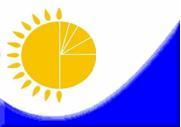 Мемлекеттік статистика органдары құпиялылығына кепілдік береді

Конфиденциальность гарантируется органами государственной статистикиМемлекеттік статистика органдары құпиялылығына кепілдік береді

Конфиденциальность гарантируется органами государственной статистикиҚазақстан Республикасы Статистика агенттігі Төрағасының 2010 жылғы 29 қыркүйектегі № 275 бұйрығына 3-қосымшаЖалпымемлекеттік статистикалық байқау бойынша статистикалық нысан

Статистическая форма по общегосударственному статистическому наблюдениюЖалпымемлекеттік статистикалық байқау бойынша статистикалық нысан

Статистическая форма по общегосударственному статистическому наблюдениюПриложение 3 к приказу Председателя Агентства Республики Казахстан по статистике от 29 сентября 2010 года № 275Аумақтық органға тапсырылады

Представляется территориальному органуСтатистикалық нысанды www.stat.gov.kz сайтынан алуға болады

Статистическую форму можно получить на сайте www.stat.gov.kzМемлекеттік статистиканың тиісті органдарына алғашқы статистикалық деректерді уақтылы тапсырмау, дәйекті емес деректерді беру әкімшілік құқық бұзушылық болып табылады және Қазақстан Республикасының қолданыстағы заңнамасына сәйкес жауапкершілікке әкеп соғады.

Несвоевременное представление, предоставление недостоверных первичных статистических данных в соответствующие органы государственной статистики являются административными правонарушениями и влекут за собой ответственность в соответствии с действующим законодательством Республики Казахстан.Мемлекеттік статистиканың тиісті органдарына алғашқы статистикалық деректерді уақтылы тапсырмау, дәйекті емес деректерді беру әкімшілік құқық бұзушылық болып табылады және Қазақстан Республикасының қолданыстағы заңнамасына сәйкес жауапкершілікке әкеп соғады.

Несвоевременное представление, предоставление недостоверных первичных статистических данных в соответствующие органы государственной статистики являются административными правонарушениями и влекут за собой ответственность в соответствии с действующим законодательством Республики Казахстан.Мемлекеттік статистиканың тиісті органдарына алғашқы статистикалық деректерді уақтылы тапсырмау, дәйекті емес деректерді беру әкімшілік құқық бұзушылық болып табылады және Қазақстан Республикасының қолданыстағы заңнамасына сәйкес жауапкершілікке әкеп соғады.

Несвоевременное представление, предоставление недостоверных первичных статистических данных в соответствующие органы государственной статистики являются административными правонарушениями и влекут за собой ответственность в соответствии с действующим законодательством Республики Казахстан.Мемлекеттік статистиканың тиісті органдарына алғашқы статистикалық деректерді уақтылы тапсырмау, дәйекті емес деректерді беру әкімшілік құқық бұзушылық болып табылады және Қазақстан Республикасының қолданыстағы заңнамасына сәйкес жауапкершілікке әкеп соғады.

Несвоевременное представление, предоставление недостоверных первичных статистических данных в соответствующие органы государственной статистики являются административными правонарушениями и влекут за собой ответственность в соответствии с действующим законодательством Республики Казахстан.Статистикалық нысан коды 0651102

Код статистической формы 06511021-ІС

1-ВТСтатистикалық нысан коды 0651102

Код статистической формы 06511021-ІС

1-ВТСауда, қоғамдық тамақтандыру және автокөлік құралдарын жөндеу саласында қызмет көрсететін кәсіпорынның есебіОтчет предприятия, оказывающего услуги в сфере торговли, общественного питания и ремонта автотранспортных средствСауда, қоғамдық тамақтандыру және автокөлік құралдарын жөндеу саласында қызмет көрсететін кәсіпорынның есебіОтчет предприятия, оказывающего услуги в сфере торговли, общественного питания и ремонта автотранспортных средствТоқсандық

КвартальнаяЕсепті кезең   _   тоқсан     _ _ _ _   жыл

Отчетный период |_|   квартал    |_|_|_|_|  годЕсепті кезең   _   тоқсан     _ _ _ _   жыл

Отчетный период |_|   квартал    |_|_|_|_|  годЕсепті кезең   _   тоқсан     _ _ _ _   жыл

Отчетный период |_|   квартал    |_|_|_|_|  годЭкономикалық қызметтің негізгі түрі экономикалық қызмет түрлерінің жалпы жіктеуіші кодтарына сәйкес келетін (бұдан әрі – ЭҚЖЖ): 45 – автомобильдер мен мотоциклдерді сату, оларға техникалық қызмет көрсету және жөндеу; 46 – автомобильдер мен мотоциклдер саудасынан басқа, көтерме сауда; 47 – бөлшек сауда және тұрмыстық бұйымдар мен жеке пайдаланатын заттарды жөндеу; 56 – тамақ өнімдері мен сусындарды ұсыну бойынша қызметтер болып табылатын заңды тұлғалар және (немесе) олардың құрылымдық және оқшауланған бөлімшелері тапсырады.

Представляют юридические лица и (или) их структурные и обособленные подразделения, основной вид экономической деятельности которых относится согласно кодам Общего классификатора видов экономической деятельности (далее-ОКЭД): 45 – оптовая и розничная торговля автомобилями и мотоциклами и их ремонт; 46 – оптовая торговля, за исключением, автомобилей и мотоциклов; 47 – розничная торговля, кроме торговли автомобилями и мотоциклами; 56 – услуги по предоставлению продуктов питания и напитков.Экономикалық қызметтің негізгі түрі экономикалық қызмет түрлерінің жалпы жіктеуіші кодтарына сәйкес келетін (бұдан әрі – ЭҚЖЖ): 45 – автомобильдер мен мотоциклдерді сату, оларға техникалық қызмет көрсету және жөндеу; 46 – автомобильдер мен мотоциклдер саудасынан басқа, көтерме сауда; 47 – бөлшек сауда және тұрмыстық бұйымдар мен жеке пайдаланатын заттарды жөндеу; 56 – тамақ өнімдері мен сусындарды ұсыну бойынша қызметтер болып табылатын заңды тұлғалар және (немесе) олардың құрылымдық және оқшауланған бөлімшелері тапсырады.

Представляют юридические лица и (или) их структурные и обособленные подразделения, основной вид экономической деятельности которых относится согласно кодам Общего классификатора видов экономической деятельности (далее-ОКЭД): 45 – оптовая и розничная торговля автомобилями и мотоциклами и их ремонт; 46 – оптовая торговля, за исключением, автомобилей и мотоциклов; 47 – розничная торговля, кроме торговли автомобилями и мотоциклами; 56 – услуги по предоставлению продуктов питания и напитков.Экономикалық қызметтің негізгі түрі экономикалық қызмет түрлерінің жалпы жіктеуіші кодтарына сәйкес келетін (бұдан әрі – ЭҚЖЖ): 45 – автомобильдер мен мотоциклдерді сату, оларға техникалық қызмет көрсету және жөндеу; 46 – автомобильдер мен мотоциклдер саудасынан басқа, көтерме сауда; 47 – бөлшек сауда және тұрмыстық бұйымдар мен жеке пайдаланатын заттарды жөндеу; 56 – тамақ өнімдері мен сусындарды ұсыну бойынша қызметтер болып табылатын заңды тұлғалар және (немесе) олардың құрылымдық және оқшауланған бөлімшелері тапсырады.

Представляют юридические лица и (или) их структурные и обособленные подразделения, основной вид экономической деятельности которых относится согласно кодам Общего классификатора видов экономической деятельности (далее-ОКЭД): 45 – оптовая и розничная торговля автомобилями и мотоциклами и их ремонт; 46 – оптовая торговля, за исключением, автомобилей и мотоциклов; 47 – розничная торговля, кроме торговли автомобилями и мотоциклами; 56 – услуги по предоставлению продуктов питания и напитков.Экономикалық қызметтің негізгі түрі экономикалық қызмет түрлерінің жалпы жіктеуіші кодтарына сәйкес келетін (бұдан әрі – ЭҚЖЖ): 45 – автомобильдер мен мотоциклдерді сату, оларға техникалық қызмет көрсету және жөндеу; 46 – автомобильдер мен мотоциклдер саудасынан басқа, көтерме сауда; 47 – бөлшек сауда және тұрмыстық бұйымдар мен жеке пайдаланатын заттарды жөндеу; 56 – тамақ өнімдері мен сусындарды ұсыну бойынша қызметтер болып табылатын заңды тұлғалар және (немесе) олардың құрылымдық және оқшауланған бөлімшелері тапсырады.

Представляют юридические лица и (или) их структурные и обособленные подразделения, основной вид экономической деятельности которых относится согласно кодам Общего классификатора видов экономической деятельности (далее-ОКЭД): 45 – оптовая и розничная торговля автомобилями и мотоциклами и их ремонт; 46 – оптовая торговля, за исключением, автомобилей и мотоциклов; 47 – розничная торговля, кроме торговли автомобилями и мотоциклами; 56 – услуги по предоставлению продуктов питания и напитков.Тапсыру мерзімі — есепті кезеңнен кейінгі 25.

Срок представления - 25 числа после отчетного периода.Тапсыру мерзімі — есепті кезеңнен кейінгі 25.

Срок представления - 25 числа после отчетного периода.Тапсыру мерзімі — есепті кезеңнен кейінгі 25.

Срок представления - 25 числа после отчетного периода.Тапсыру мерзімі — есепті кезеңнен кейінгі 25.

Срок представления - 25 числа после отчетного периода.КҰЖЖ коды   _ _ _ _ _ _ _ _   _ _ _ _

            |_|_|_|_|_|_|_|_| |_|_|_|_|

Код ОКПОКҰЖЖ коды   _ _ _ _ _ _ _ _   _ _ _ _

            |_|_|_|_|_|_|_|_| |_|_|_|_|

Код ОКПОКҰЖЖ коды   _ _ _ _ _ _ _ _   _ _ _ _

            |_|_|_|_|_|_|_|_| |_|_|_|_|

Код ОКПОКҰЖЖ коды   _ _ _ _ _ _ _ _   _ _ _ _

            |_|_|_|_|_|_|_|_| |_|_|_|_|

Код ОКПОБСН коды  _ _ _ _ _ _ _ _ _ _ _ _ 

код БИН   |_|_|_|_|_|_|_|_|_|_|_|_|БСН коды  _ _ _ _ _ _ _ _ _ _ _ _ 

код БИН   |_|_|_|_|_|_|_|_|_|_|_|_|БСН коды  _ _ _ _ _ _ _ _ _ _ _ _ 

код БИН   |_|_|_|_|_|_|_|_|_|_|_|_|БСН коды  _ _ _ _ _ _ _ _ _ _ _ _ 

код БИН   |_|_|_|_|_|_|_|_|_|_|_|_|Жол коды Код строкиКөрсеткіш атауы Наименование показателяСҚТТСН* коды

Код СНТВУТЗаттай көріністегі бөлшек сауда көлемі

Объем розничной торговли в натуральном выраженииҚұндық көріністегі бөлшек сауда көлемі мың теңге

Объем розничной торговли в стоимостном выражении, тысяч тенгеБөлшек сауда кәсіпорындарыңдағы тауарлық қорлардың көлемі, мың теңге Товарные запасы на предприятиях розничной торговли, тысяч тенгеАБВ1231Барлығы

ВсегоЖол коды

Код строкиКөрсеткіш атауы

Наименование показателяСҚТТСН коды

Код СНТВУТҚұндық көріністегі көтерме сауда көлемі мың теңге

Объем оптовой торговли в стоимостном выражении, тысяч тенгеКөтерме сауда кәсіпорындарындағы тауарлық қорлардың көлемі, мың теңге

Товарные запасы на предприятиях оптовой торговли, тысяч тенгеАБ1231Барлығы

ВсегоЖол коды

Код строкиҚызметтер атауы

Наименование услугБарлығы

ВсегоАБ11Сыйақы немесе шарт негізінде көтерме саудада сату көлемі

Объем оптовой торговли за вознаграждение или  на договорной основеЖол коды

Код строкиҚызметтер атауы

Наименование услугБарлығы ВсегоОның ішінде қызметтің негізгі түрі бойынша

Из нее по основному виду деятельностиАБ121Құндық көріністегі бөлшек сауда көлеміне сауданың үстеме бағасы

Торговая наценка в стоимостном выражении на объем розничной торговли2Құндық көріністегі көтерме сауда көлеміне сауданың үстеме бағасы

Торговая наценка в стоимостном выражении на объем оптовой торговлиЖол коды

Код строкиҚызметтер атауы

Наименование услугБарлығы

ВсегоАБ11Тамақ өнімдері мен сусындар ұсыну бойынша қызметтерді өткізу көлемі, барлығы

Объем услуг по предоставлению продуктов питания и напитков, всегоолардан:

из них:2мейрамханалар және тамақ өнімдерін жеткізу бойынша қызметтер

рестораны и услуги по доставке продуктов питания3тапсырыспен тамақ жеткізу және тамақ өнімдерін жеткізу бойынша басқа қызметтер

доставка пищи на заказ и другие услуги по доставке продуктов питания4сусындар беру

подача напитковЖол коды

Код строкиҚызметтер атауы

Наименование услугБарлығы

ВсегоАБ11Автомобильдерге, мотоциклдерге техникалық қызметтер және жөндеу бойынша қызмет көрсету көлемі, барлығы

Объем услуг по техническому обслуживанию и ремонту автомобилей, мотоциклов, всегоолардан:

из них:2техникалық қызмет көрсету және автокөлік құралдарын жөндеу

техническое обслуживание и ремонт автотранспортных средств3мотоциклдер мен мотороллерлерге техникалық қызмет көрсету және жөндеу

техническое обслуживание и ремонт мотоциклов и мотороллеровЖол коды

Код строкиҚызмет түрлерінің атауы

Наименование вида деятельностиЭҚЖЖ коды

Код ОКЭДӨнімдерді (тауарлар, жұмыс, қызмет) өндіру мен өткізу көлемі

Объем производства и реализации продукции (товаров, работ, услуг)АБВ112345678910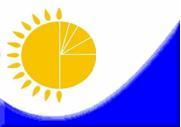 Мемлекеттік статистика органдары құпиялылығына кепілдік береді

Конфиденциальность гарантируется органами государственной статистикиМемлекеттік статистика органдары құпиялылығына кепілдік береді

Конфиденциальность гарантируется органами государственной статистикиҚазақстан Республикасы Статистика агенттігі

төрағасының 2010 жылғы 29 қыркүйектегі № 275 бұйрығына 7-қосымшаЖалпымемлекеттік статистикалық байқау бойынша статистикалық нысан

Статистическая форма по общегосударственному статистическому наблюдениюЖалпымемлекеттік статистикалық байқау бойынша статистикалық нысан

Статистическая форма по общегосударственному статистическому наблюдениюПриложение 7 к приказу Председателя Агентства

Республики Казахстан по статистике от 10 сентября 2010 года № 275Аумақтық органға тапсырылады

Представляется территориальному органуСтатистикалық нысанды www.stat.gov.kz сайтынан алуға болады

Статистическую форму можно получить на сайте www.stat.gov.kzАумақтық органға тапсырылады

Представляется территориальному органуСтатистикалық нысанды www.stat.gov.kz сайтынан алуға болады

Статистическую форму можно получить на сайте www.stat.gov.kzАумақтық органға тапсырылады

Представляется территориальному органуСтатистикалық нысанды www.stat.gov.kz сайтынан алуға болады

Статистическую форму можно получить на сайте www.stat.gov.kzАумақтық органға тапсырылады

Представляется территориальному органуСтатистикалық нысанды www.stat.gov.kz сайтынан алуға болады

Статистическую форму можно получить на сайте www.stat.gov.kzСтатистикалық нысан коды 0732102

Код статистической формы 07321021-базар

1-рынокСтатистикалық нысан коды 0732102

Код статистической формы 07321021-базар

1-рынокБазарда сауда қызметін жүзеге асыратын жеке тұлғаларды іріктемелі зерттеу сауалнамасы

Анкета выборочного обследования физических лиц, торгующих на рынкахБазарда сауда қызметін жүзеге асыратын жеке тұлғаларды іріктемелі зерттеу сауалнамасы

Анкета выборочного обследования физических лиц, торгующих на рынкахТоқсандық

КвартальнаяЕсепті кезең       _   тоқсан     _ _ _ _   жыл

Отчетный период |_|   квартал |_|_|_|_|  годЕсепті кезең       _   тоқсан     _ _ _ _   жыл

Отчетный период |_|   квартал |_|_|_|_|  годЕсепті кезең       _   тоқсан     _ _ _ _   жыл

Отчетный период |_|   квартал |_|_|_|_|  годБазарда сауда жасайтын жеке тұлғалар сұралады.

Опрашиваются физические лица, торгующие на рынкахБазарда сауда жасайтын жеке тұлғалар сұралады.

Опрашиваются физические лица, торгующие на рынкахБазарда сауда жасайтын жеке тұлғалар сұралады.

Опрашиваются физические лица, торгующие на рынкахБазарда сауда жасайтын жеке тұлғалар сұралады.

Опрашиваются физические лица, торгующие на рынкахҚала, аудан Город, районБазардың атауы Наименование рынкаБазар типі Тип рынкаазық-түлік продовольственный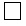 азық-түлік емес непродовольствен-ный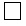 мамандандырылған  специализированный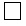 әмбебап  универсальный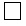 Тауар атауы

Вид товараЖол коды Код строкиСауданың 1 күнге есептегендегі сатылған тауарлар көлемі

Объем проданных товаров в расчете на 1 день торговлиСауданың 1 айға есептегендегі сатылған тауарлар көлемі

Объем проданных товаров в расчете на 1 месяц торговлиАБ12Азық-түлік

Продовольственные1Азық-түлік емес

Непродовольственные2Жол коды Код строкиТауар атауы

Вид товараАзық-түлік ПродовольственныеАзық-түлік емес НепродовольственныеАБ121Отандық тауарлар

Отечественные товарысоның ішінде:

в том числе:1.1өзінің қосалқы шаруашылығынан, саяжайдан, фермерлік шаруашылықтан өсірілген өнімдер, үй шаруашылығы жағдайында өндірілген тауарлар

продукция выращенная на своем приусадебном участке, даче, фермерском хозяйстве, товары, произведенные в домашних условиях2Импорттық тауарлар

Импортные товары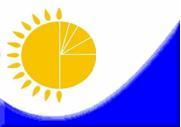 Мемлекеттік статистика органдары құпиялылығына кепілдік береді

Конфиденциальность гарантируется органами государственной статистикиМемлекеттік статистика органдары құпиялылығына кепілдік береді

Конфиденциальность гарантируется органами государственной статистикиҚазақстан Республикасы Статистика агенттігі

төрағасының 2010 жылғы 29 қыркүйектегі № 275

бұйрығына 11-қосымшаЖалпымемлекеттік статистикалық байқау бойынша статистикалық нысан

Статистическая форма по общегосударственному статистическому наблюдениюЖалпымемлекеттік статистикалық байқау бойынша статистикалық нысан

Статистическая форма по общегосударственному статистическому наблюдениюПриложение 7 к приказу Председателя Агентства

Республики Казахстан по статистике от 29 сентября 2010 года № 275Аумақтық органға тапсырылады

Представляется территориальному органуСтатистикалық нысанды www.stat.gov.kz сайтынан алуға болады

Статистическую форму можно получить на сайте www.stat.gov.kzМемлекеттік статистиканың тиісті органдарына алғашқы статистикалық деректерді уақтылы тапсырмау, дәйекті емес деректерді беру әкімшілік құқық бұзушылық болып табылады және Қазақстан Республикасының қолданыстағы заңнамасына сәйкес жауапкершілікке әкеп соғады.

Несвоевременное представление, предоставление недостоверных первичных статистических данных в соответствующие органы государственной статистики являются административными правонарушениями и влекут за собой ответственность в соответствии с действующим законодательством Республики Казахстан.Мемлекеттік статистиканың тиісті органдарына алғашқы статистикалық деректерді уақтылы тапсырмау, дәйекті емес деректерді беру әкімшілік құқық бұзушылық болып табылады және Қазақстан Республикасының қолданыстағы заңнамасына сәйкес жауапкершілікке әкеп соғады.

Несвоевременное представление, предоставление недостоверных первичных статистических данных в соответствующие органы государственной статистики являются административными правонарушениями и влекут за собой ответственность в соответствии с действующим законодательством Республики Казахстан.Мемлекеттік статистиканың тиісті органдарына алғашқы статистикалық деректерді уақтылы тапсырмау, дәйекті емес деректерді беру әкімшілік құқық бұзушылық болып табылады және Қазақстан Республикасының қолданыстағы заңнамасына сәйкес жауапкершілікке әкеп соғады.

Несвоевременное представление, предоставление недостоверных первичных статистических данных в соответствующие органы государственной статистики являются административными правонарушениями и влекут за собой ответственность в соответствии с действующим законодательством Республики Казахстан.Мемлекеттік статистиканың тиісті органдарына алғашқы статистикалық деректерді уақтылы тапсырмау, дәйекті емес деректерді беру әкімшілік құқық бұзушылық болып табылады және Қазақстан Республикасының қолданыстағы заңнамасына сәйкес жауапкершілікке әкеп соғады.

Несвоевременное представление, предоставление недостоверных первичных статистических данных в соответствующие органы государственной статистики являются административными правонарушениями и влекут за собой ответственность в соответствии с действующим законодательством Республики Казахстан.Статистикалық нысан коды 0661104

Код статистической формы 06611041-ОЭБ

1-ТЭБСтатистикалық нысан коды 0661104

Код статистической формы 06611041-ОЭБ

1-ТЭБОтын-энергетикалық баланс

Топливно-энергетический балансОтын-энергетикалық баланс

Топливно-энергетический балансЖылдық

ГодоваяЕсепті кезең     _ _ _ _ жыл

Отчетный период   |_|_|_|_|годЕсепті кезең     _ _ _ _ жыл

Отчетный период   |_|_|_|_|годЕсепті кезең     _ _ _ _ жыл

Отчетный период   |_|_|_|_|годЭкономикалық қызмет түріне қарамастан отын мен энергияны жеткізуші және тұтынушы болып табылатын заңды тұлғалар және (немесе) олардың құрылымдық және оқшауланған бөлімшелері тапсырады.

Представляют юридические лица и (или) их структурные и обособленные подразделения, независимо от вида экономической деятельности, являющиеся поставщиками и потребителями топлива и энергии.Экономикалық қызмет түріне қарамастан отын мен энергияны жеткізуші және тұтынушы болып табылатын заңды тұлғалар және (немесе) олардың құрылымдық және оқшауланған бөлімшелері тапсырады.

Представляют юридические лица и (или) их структурные и обособленные подразделения, независимо от вида экономической деятельности, являющиеся поставщиками и потребителями топлива и энергии.Экономикалық қызмет түріне қарамастан отын мен энергияны жеткізуші және тұтынушы болып табылатын заңды тұлғалар және (немесе) олардың құрылымдық және оқшауланған бөлімшелері тапсырады.

Представляют юридические лица и (или) их структурные и обособленные подразделения, независимо от вида экономической деятельности, являющиеся поставщиками и потребителями топлива и энергии.Экономикалық қызмет түріне қарамастан отын мен энергияны жеткізуші және тұтынушы болып табылатын заңды тұлғалар және (немесе) олардың құрылымдық және оқшауланған бөлімшелері тапсырады.

Представляют юридические лица и (или) их структурные и обособленные подразделения, независимо от вида экономической деятельности, являющиеся поставщиками и потребителями топлива и энергии.Тапсыру мерзімі — 25 наурыз.

Срок представления - 25 марта.Тапсыру мерзімі — 25 наурыз.

Срок представления - 25 марта.Тапсыру мерзімі — 25 наурыз.

Срок представления - 25 марта.Тапсыру мерзімі — 25 наурыз.

Срок представления - 25 марта.КҰЖЖ коды   _ _ _ _ _ _ _ _   _ _ _ _

          |_|_|_|_|_|_|_|_| |_|_|_|_|

Код ОКПОКҰЖЖ коды   _ _ _ _ _ _ _ _   _ _ _ _

          |_|_|_|_|_|_|_|_| |_|_|_|_|

Код ОКПОКҰЖЖ коды   _ _ _ _ _ _ _ _   _ _ _ _

          |_|_|_|_|_|_|_|_| |_|_|_|_|

Код ОКПОКҰЖЖ коды   _ _ _ _ _ _ _ _   _ _ _ _

          |_|_|_|_|_|_|_|_| |_|_|_|_|

Код ОКПОБСН коды  _ _ _ _ _ _ _ _ _ _ _ _ 

код БИН   |_|_|_|_|_|_|_|_|_|_|_|_|БСН коды  _ _ _ _ _ _ _ _ _ _ _ _ 

код БИН   |_|_|_|_|_|_|_|_|_|_|_|_|БСН коды  _ _ _ _ _ _ _ _ _ _ _ _ 

код БИН   |_|_|_|_|_|_|_|_|_|_|_|_|БСН коды  _ _ _ _ _ _ _ _ _ _ _ _ 

код БИН   |_|_|_|_|_|_|_|_|_|_|_|_|Жол коды Код стро киОтын және энергия түрлері Виды топлива и энергииӨлшем бірлігі

Единица измеренияРесурстар

РесурсыРесурстар

РесурсыРесурстар

Ресурсыресурстардың барлығы

всего ресурсовЖол коды Код стро киОтын және энергия түрлері Виды топлива и энергииӨлшем бірлігі

Единица измеренияжыл басындағы қалдық

остатки на начало годашығарылғаны (өндірілге ні)

производство (добыча)басқа көздер тарапынан түскені поступило со стороны из всех источниковресурстардың барлығы

всего ресурсовАБВ12341Тас көмір Уголь каменныйтонна

тонн2Брикеттер, түйіршіктер және тас көмірден алынған қатты отынның осыған ұқсас түрлері

Брикеты, шарики и аналогичные виды топлива твердого, полученные из угля каменноготонна

тонн3Лигнит (қоңыр көмір) Лигнит (уголь бурый)тонна

тонн4Шикі мұнай (көмірсутектің табиғи қоспасы), шайырлы минералдардын алынған мұнайды қоса

Нефть сырая (природная смесь углеводородов), включая нефть, полученную из минералов битуминозныхтонна

тонн5Газ конденсаты

Конденсат газовыйтонна

тонн6Газ күйіндегі табиғи газ (тауарлық шығару)

Газ природный (естественн й) в газообразном состоянии (товарный выпуск)мың текше м тыс. куб. м7Ілеспе мұнай газы

Газ нефтяной попутныймың текше м

тыс. куб. м8Тас көмірден, лигниттен немесе шымтезектен алынған кокс және жартылай кокс; реторлы көмір

Кокс и полукокс из угля каменного, лигнита или торфа; уголь ретортныйтонна

тонн9Ағаш үгінділері мен қалдықтары

Опилки и отходы древесныетонна

тонн10Авиациялық піспекті қозғалтқыштарға арналған авиациялық бензин (айдау температурасы 30-220 градус Цельсии)

Бензин авиационный (температура перегонки 30-220 градусов Цельсия) для двигателей авиационных поршневыхтонна

тонн11Құрамында қорғасыны бар 0,013 г/л одан жоғары TEL немесе TML қосылмаған ұшқынды тұтандыру қозғалтқышқа арналған (қызу температураы 30-220 Цельсия градусы) мотор бензині

Бензин моторный (температура перегонки - 30-220 градусов Цельсия) для двигателей с искровым зажиганием, с содержанием свинца не более 0,013 г/л, без добавок TEL или TMLтонна

тонн12Бензин түріндегі реактивті отын

Топливо реактивное типа бензинатонна

тонн13Керосин

Керосинтонна

тонн14Газойльдер (дизель отыны)

Газойли (топливо дизельное)тонна

тонн15Жанатын мазут отыны

Мазут топочныйтонна

тонн16Тұрмыстық пеш отыны

Топливо печное бытовоетонна

тонн17Ағаш отыны

Топливо древесноетығыздығы текше м

куб. м плот18Сұйытылған пропан мен бутан

Пропан и бутан сжиженныетонна

тонн19Тазартылған майлар, этилен, пропилен, бутилен және өзге де мұнай газдарын қоса

Газы очищенные, включая этилен, пропилен, бутилен, бутадиен и газы нефтяные прочиетонна

тонн20Бензин араласқан газ

Газ отбензиненныймың текше м

тыс. куб. м21Мұнай және тақтатас коксы

Кокс нефтяной и сланцевыйтонна

тонн22Мұнай және тақтатас битумдары

Битумы нефтяной и сланцевыйтонна

тонн23Домна газы

Газ доменныймың текше м

тыс. куб. м24Коксты газ

Газ коксовыймың текше м

тыс. куб. м25Мұнай өңдеу зауыттарында айдаумен алынған газ

Газ, полученный перегонкой на нефтеперерабатывающих заводахмың текше м

тыс. куб. м26Электр энергиясы

Электроэнергиямың кВт.с

тыс. кВт.чХ27Жылу энергиясы

ТеплоэнергияГкал

ГкалХ28Су электр станциялары өндірген су электр энергиясы

Гидроэлектро энергия, произведенн ая гидроэлектро станциямимың кВт.с

тыс. кВт.чХ29Жел электр станциялары өндірген жел электр энергиясы

Электроэнергия ветровая, произведенная ветровыми электростанциямимың кВт.с

тыс. кВт.чХ30Күн электр станциялары өндірген күн электр энергиясы

Электроэнергия солнечная, произведенная солнечными электростанциямимың кВт.с

тыс. кВт.чХ31Геотермалды  электр станциялары өндірген геотермалды электр энергиясы

Электроэнер гия геотермальная, произведенная геотермальными электростанциямимың кВт.с

тыс. кВт.чХЖол коды

Код строкиОтын және энергия түрлері

Виды топлива и энергииӨлшем бірлігі

Единица измерен ияБөлу

РаспределениеБөлу

РаспределениеБөлу

РаспределениеБөлу

РаспределениеБөлу

РаспределениеБөлу

РаспределениеБөлу

РаспределениеЕсепті жылдың соңындағы отынның қалдықтары

Остатки на конец отчетного годаЖол коды

Код строкиОтын және энергия түрлері

Виды топлива и энергииӨлшем бірлігі

Единица измерен ияшығындалғаны

израсходованошығындалғаны

израсходованошығындалғаны

израсходованошығындалғаны

израсходованошығындалғаны

израсходованошығынпотерихалыққа және басқа да кәсіпорындарға жіберілгеніотпущено на сторону другим предприятиям и населениюЕсепті жылдың соңындағы отынның қалдықтары

Остатки на конец отчетного годаЖол коды

Код строкиОтын және энергия түрлері

Виды топлива и энергииӨлшем бірлігі

Единица измерен иясоның ішінде

в том числесоның ішінде

в том числесоның ішінде

в том числесоның ішінде

в том числесоның ішінде

в том числешығынпотерихалыққа және басқа да кәсіпорындарға жіберілгеніотпущено на сторону другим предприятиям и населениюЕсепті жылдың соңындағы отынның қалдықтары

Остатки на конец отчетного годаЖол коды

Код строкиОтын және энергия түрлері

Виды топлива и энергииӨлшем бірлігі

Единица измерен ияэнергия және отынның басқа тү іне жаңартуға

на пре бра  ова  ие в дру гиевиды энергии и топливашикізат ретіндев качестве сырьяшикізат ретіндев качестве сырьяотынға қажетті емес материал түріндев качестве 

материала на нетопливные нуждытікелей отын мен энергия ретінденепосредственно в качестве топлива или энергиишығынпотерихалыққа және басқа да кәсіпорындарға жіберілгеніотпущено на сторону другим предприятиям и населениюЕсепті жылдың соңындағы отынның қалдықтары

Остатки на конец отчетного годаЖол коды

Код строкиОтын және энергия түрлері

Виды топлива и энергииӨлшем бірлігі

Единица измерен ияэнергия және отынның басқа тү іне жаңартуға

на пре бра  ова  ие в дру гиевиды энергии и топливаотының басқа түрлеріне өндеуна переработку в другие виды топливахимия-мұнай мен химиялық өндіріске және отындық емес басқада өнімна производство химической, нефтехимической и другой нетопливнойпродукцииотынға қажетті емес материал түріндев качестве 

материала на нетопливные нуждытікелей отын мен энергия ретінденепосредственно в качестве топлива или энергиишығынпотерихалыққа және басқа да кәсіпорындарға жіберілгеніотпущено на сторону другим предприятиям и населениюЕсепті жылдың соңындағы отынның қалдықтары

Остатки на конец отчетного годаАБВ567891011121Тас көмір

Уголь каменныйтонна

тонн2Брикеттер, түйіршіктер және тас көмірден алынған қатты отынның осыған ұқсас түрлері

Брикеты, шарики и аналогичные виды топлива твердого, полученные из угля каменноготонна

тонн3Лигнит (қоңыр көмір)

Лигнит (уголь бурый)тонна

тонн4Шикі мұнай (көмірсутегінің табиғи қоспасы), шайырлы минералдардан алынған мұнайды қоса

Нефть сырая (природная смесь углеводородов), включая нефть, полученную из минералов битуминозныхтонна

тонн5Газ конденсаты

Конденсат газовыйтонна

тонн6Газ күйіндегі табиғи газ (тауарлық шығару)

Газ природный (естественный) в газообразном состоянии (товарный выпуск)мың текше м

тыс. куб. м7Ілеспе мұнай газы

Газ нефтяной попутныймың текше м

тыс. куб. м8Тас көмірден, лигниттен немесе шымтезектен алынған кокс және жартылай кокс; реторлы көмір

Кокс и полукокс из угля каменного, лигнита или торфа; уголь ретортныйтонна

тонн9Ағаш үгінділері мен қалдықтары

Опилки и отходы древесныетонна

тонн10Авиациялық піспекті қозғалтқыштарға арналған авиациялық бензин (айдау температурасы  30-220 градус Цельсии)

Бензин авиационный (температура перегонки 30-220 градусов Цельсия) для двигателей авиационных поршневыхтонна

тонн11Құрамында қорғасыны бар 0,013 г/л одан жоғары TEL немесе TML қосылмаған ұшқынды тұтандыру қозғалтқышқа арналған (қызу температурасы 30-220 Цельсия градусы) мотор бензині

Бензин моторный (температура перегонки - 30-220 градусов Цельсия) для двигателей с искровым зажиганием, с содержанием свинца не более 0,013 г/л, без добавок TEL или TMLтонна

тонн12Бензин түріндегі реактивті отын

Топливо реактивное типа бензинатонна

тонн13Керосин

Керосинтонна

тонн14Газойльдер (дизель отыны)

Газойли (топливо дизельное)тонна

тонн15Жанатын мазут отыны

Мазут топочныйтонна

тонн16Тұрмыстық пеш отыны

Топливо печное бытовоетонна

тонн17Ағаш отыны

Топливо древесноетығыздығы текше м

куб. м плот18Сұйытылған пропан мен бутан

Пропан и бутан сжиженныетонна

тонн19Тазартылған майлар, этилен, пропилен, бутилен және өзге де мұнай газдарын қоса

Газы очищенные, включая этилен, пропилен, бутилен, бутадиен и газы нефтяные прочиетонна

тонн20Бензин араласқан газ

Газ отбензиненныймың текше м

тыс. куб. м21Мұнай және тақтатас коксы

Кокс нефтяной и сланцевыйтонна

тонн22Мұнай және тақтатас битумдары

Битумы нефтяной и сланцевыйтонна

тонн23Домна газы

Газ доменныймың текше м

тыс. куб. м24Коксты газ

Газ коксовыймың текше м

тыс. куб. м25Мұнай өңдеу зауыттарында айдаумен алынған газ

Газ, полученный перегонкой на нефтеперерабатывающих заводахмың текше м

тыс. куб. м26Электр энергиясы

Электроэнергиямың кВт.с

тыс. кВт.чХХХХ27Жылу энергиясы

ТеплоэнергияГкал

ГкалХХХХ28Су электр станциялары өндірген су электр энергиясы

Гидроэлектроэнергия, произведенная гидроэлектростанциямимың кВт.с

тыс. кВт.чХХХХ29Жел электр станциялары өндірген жел электр энергиясы

Электроэнергия ветровая, произведенная ветровыми электростанциямимың кВт.с

тыс. кВт.чХХХХ30Күн электр станциялары өндірген күн электр энергиясы

Электроэнергия солнечная, произведенная солнечными электростанциямимың кВт.стыс. кВт.чХХХХ31Геотермалды электр станциялары өндірген геотермалды электр энергиясы

Электроэнергия геотермальная, произведенная геотермальными электростанциямимың кВт.с

тыс. кВт.чХХХХОтын және энергия түрлері

Виды топлива и энергииӨлшем бірлігі

Единица измеренияБарлық көздерден түскені – барлығы: (бағ. 1= бағ.2+ бағ 4+ бағ.5)

Посту пило со стороны из всех источников –всего: (гр.1=гр.2+гр.4+гр.5)соның ішінде

в том числесоның ішінде

в том числесоның ішінде

в том числесоның ішінде

в том числеБарлық көздерден халыққа,ұйымдарға, басқа да жіберілгені – барлығы (6 бағ=бағ.7+ бағ.9+ бағ.10+ бағ.11+ бағ.12).

Отпущено на сторону другим, организациям, населению из всех источников – всего (гр.6=гр.7+гр.9+гр.10+гр.11+гр.12)соның ішінде

в том числесоның ішінде

в том числесоның ішінде

в том числесоның ішінде

в том числесоның ішінде

в том числесоның ішінде

в том числеОтын және энергия түрлері

Виды топлива и энергииӨлшем бірлігі

Единица измеренияБарлық көздерден түскені – барлығы: (бағ. 1= бағ.2+ бағ 4+ бағ.5)

Посту пило со стороны из всех источников –всего: (гр.1=гр.2+гр.4+гр.5)ұйымдардан және кәсіпорындардан

предприятиям и организациямұйымдардан және кәсіпорындардан

предприятиям и организациямұйымдардан және кәсіпорындардан

предприятиям и организациямимпорт бойынша

по импортуБарлық көздерден халыққа,ұйымдарға, басқа да жіберілгені – барлығы (6 бағ=бағ.7+ бағ.9+ бағ.10+ бағ.11+ бағ.12).

Отпущено на сторону другим, организациям, населению из всех источников – всего (гр.6=гр.7+гр.9+гр.10+гр.11+гр.12)ұйымдармен және кәсіпорындарға

предприятиям и организациямұйымдармен және кәсіпорындарға

предприятиям и организациямұйымдармен және кәсіпорындарға

предприятиям и организациямэкспортқа

на экспортбункеровка

бункеровкахалыққа

населениюОтын және энергия түрлері

Виды топлива и энергииӨлшем бірлігі

Единица измеренияБарлық көздерден түскені – барлығы: (бағ. 1= бағ.2+ бағ 4+ бағ.5)

Посту пило со стороны из всех источников –всего: (гр.1=гр.2+гр.4+гр.5)өзінің  облысынан

своей областиқаланың, облыстың коды

код области, городабасқа облыстардан

других областейимпорт бойынша

по импортуБарлық көздерден халыққа,ұйымдарға, басқа да жіберілгені – барлығы (6 бағ=бағ.7+ бағ.9+ бағ.10+ бағ.11+ бағ.12).

Отпущено на сторону другим, организациям, населению из всех источников – всего (гр.6=гр.7+гр.9+гр.10+гр.11+гр.12)өзінің облысынан

своей областиқаланың, облыстың коды

код области, городабасқа облыстардан

других областейэкспортқа

на экспортбункеровка

бункеровкахалыққа

населениюАБ123456789101112Қазандықтың пайдалы әсер коэффициенті (нетто), %Босатылған 1 гигакалорияға шартты отын шығысы, кг шартты отын/1 ГкалҚазандықтың пайдалы әсер коэффициенті (нетто), %Босатылған 1 гигакалорияға шартты отын шығысы, кг шартты отын/1 Гкал123460238,1078183,1561234,1979180,8362230,4180178,5763226,7681176,3764223,2182174,2265219,7883172,1266216,4584170,0767213,2285168,0768210,0886166,1169207,0487164,2070204,0888162,3471201,2189160,5172198,4190158,7373195,6991158,9974193,0592155,2875190,4893153,6176187,9794151,9877185,5395150,38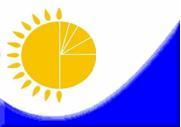 Мемлекеттік статистика органдары құпиялылығына кепілдік береді

Конфиденциальность гарантируется органами государственной статистикиМемлекеттік статистика органдары құпиялылығына кепілдік береді

Конфиденциальность гарантируется органами государственной статистикиҚазақстан Республикасы Статистика агенттігі

төрағасының 2010 жылғы 29 қыркүйектегі № 275

бұйрығына 17-қосымшаЖалпымемлекеттік статистикалық байқау бойынша статистикалық нысан

Статистическая форма по общегосударственному статистическому наблюдениюЖалпымемлекеттік статистикалық байқау бойынша статистикалық нысан

Статистическая форма по общегосударственному статистическому наблюдениюПриложение 17 к приказу Председателя Агентства

Республики Казахстан по статистике от 29 сентября 2010 года № 275Аумақтық органға тапсырылады

Представляется территориальному органуСтатистикалық нысанды www.stat.gov.kz сайтынан алуға болады

Статистическую форму можно получить на сайте www.stat.gov.kzМемлекеттік статистиканың тиісті органдарына алғашқы статистикалық деректерді уақтылы тапсырмау, дәйекті емес деректерді беру әкімшілік құқық бұзушылық болып табылады және Қазақстан Республикасының қолданыстағы заңнамасына сәйкес жауапкершілікке әкеп соғады.

Несвоевременное представление, предоставление недостоверных первичных статистических данных в соответствующие органы государственной статистики являются административными правонарушениями и влекут за собой ответственность в соответствии с действующим законодательством Республики Казахстан.Мемлекеттік статистиканың тиісті органдарына алғашқы статистикалық деректерді уақтылы тапсырмау, дәйекті емес деректерді беру әкімшілік құқық бұзушылық болып табылады және Қазақстан Республикасының қолданыстағы заңнамасына сәйкес жауапкершілікке әкеп соғады.

Несвоевременное представление, предоставление недостоверных первичных статистических данных в соответствующие органы государственной статистики являются административными правонарушениями и влекут за собой ответственность в соответствии с действующим законодательством Республики Казахстан.Мемлекеттік статистиканың тиісті органдарына алғашқы статистикалық деректерді уақтылы тапсырмау, дәйекті емес деректерді беру әкімшілік құқық бұзушылық болып табылады және Қазақстан Республикасының қолданыстағы заңнамасына сәйкес жауапкершілікке әкеп соғады.

Несвоевременное представление, предоставление недостоверных первичных статистических данных в соответствующие органы государственной статистики являются административными правонарушениями и влекут за собой ответственность в соответствии с действующим законодательством Республики Казахстан.Мемлекеттік статистиканың тиісті органдарына алғашқы статистикалық деректерді уақтылы тапсырмау, дәйекті емес деректерді беру әкімшілік құқық бұзушылық болып табылады және Қазақстан Республикасының қолданыстағы заңнамасына сәйкес жауапкершілікке әкеп соғады.

Несвоевременное представление, предоставление недостоверных первичных статистических данных в соответствующие органы государственной статистики являются административными правонарушениями и влекут за собой ответственность в соответствии с действующим законодательством Республики Казахстан.Статистикалық нысан коды 0711104

Код статистической формы 0711104G003Статистикалық нысан коды 0711104

Код статистической формы 0711104G003Автожанармай құю және газ құю станцияларының қызметі туралы есеп

Отчет о деятельности автозаправочных и газозаправочных станцийАвтожанармай құю және газ құю станцияларының қызметі туралы есеп

Отчет о деятельности автозаправочных и газозаправочных станцийЖылдық

ГодоваяЕсепті кезең     _ _ _ _ жыл

Отчетный период   |_|_|_|_|годЕсепті кезең     _ _ _ _ жыл

Отчетный период   |_|_|_|_|годЕсепті кезең     _ _ _ _ жыл

Отчетный период   |_|_|_|_|годАвтожанармай және газ құятын станциялары бар заңды тұлғалар және (немесе) олардың құрылымдық және оқшауланған бөлімшелері және жеке кәсіпкерлер (ЖК) тапсырады.

Представляют юридические лица и (или) их структурные и обособленные подразделения и индивидуальные предприниматели (ИП), имеющие авто-и газозаправочные станции.Автожанармай және газ құятын станциялары бар заңды тұлғалар және (немесе) олардың құрылымдық және оқшауланған бөлімшелері және жеке кәсіпкерлер (ЖК) тапсырады.

Представляют юридические лица и (или) их структурные и обособленные подразделения и индивидуальные предприниматели (ИП), имеющие авто-и газозаправочные станции.Автожанармай және газ құятын станциялары бар заңды тұлғалар және (немесе) олардың құрылымдық және оқшауланған бөлімшелері және жеке кәсіпкерлер (ЖК) тапсырады.

Представляют юридические лица и (или) их структурные и обособленные подразделения и индивидуальные предприниматели (ИП), имеющие авто-и газозаправочные станции.Автожанармай және газ құятын станциялары бар заңды тұлғалар және (немесе) олардың құрылымдық және оқшауланған бөлімшелері және жеке кәсіпкерлер (ЖК) тапсырады.

Представляют юридические лица и (или) их структурные и обособленные подразделения и индивидуальные предприниматели (ИП), имеющие авто-и газозаправочные станции.Тапсыру мерзімі — 31 наурыз.

Срок представления - 31 марта.Тапсыру мерзімі — 31 наурыз.

Срок представления - 31 марта.Тапсыру мерзімі — 31 наурыз.

Срок представления - 31 марта.Тапсыру мерзімі — 31 наурыз.

Срок представления - 31 марта.КҰЖЖ коды   _ _ _ _ _ _ _ _   _ _ _ _

Код ОКПО    |_|_|_|_|_|_|_|_| |_|_|_|_|КҰЖЖ коды   _ _ _ _ _ _ _ _   _ _ _ _

Код ОКПО    |_|_|_|_|_|_|_|_| |_|_|_|_|КҰЖЖ коды   _ _ _ _ _ _ _ _   _ _ _ _

Код ОКПО    |_|_|_|_|_|_|_|_| |_|_|_|_|КҰЖЖ коды   _ _ _ _ _ _ _ _   _ _ _ _

Код ОКПО    |_|_|_|_|_|_|_|_| |_|_|_|_|СТН коды  _ _ _ _ _ _ _ _ _ _ _ _ 

Код РНН   |_|_|_|_|_|_|_|_|_|_|_|_|СТН коды  _ _ _ _ _ _ _ _ _ _ _ _ 

Код РНН   |_|_|_|_|_|_|_|_|_|_|_|_|СТН коды  _ _ _ _ _ _ _ _ _ _ _ _ 

Код РНН   |_|_|_|_|_|_|_|_|_|_|_|_|СТН коды  _ _ _ _ _ _ _ _ _ _ _ _ 

Код РНН   |_|_|_|_|_|_|_|_|_|_|_|_|БСН коды    _ _ _ _ _ _ _ _ _ _ _ _ 

код БИН     |_|_|_|_|_|_|_|_|_|_|_|_|БСН коды    _ _ _ _ _ _ _ _ _ _ _ _ 

код БИН     |_|_|_|_|_|_|_|_|_|_|_|_|БСН коды    _ _ _ _ _ _ _ _ _ _ _ _ 

код БИН     |_|_|_|_|_|_|_|_|_|_|_|_|БСН коды    _ _ _ _ _ _ _ _ _ _ _ _ 

код БИН     |_|_|_|_|_|_|_|_|_|_|_|_|ЖСН коды  _ _ _ _ _ _ _ _ _ _ _ _ 

Код ИИН   |_|_|_|_|_|_|_|_|_|_|_|_|ЖСН коды  _ _ _ _ _ _ _ _ _ _ _ _ 

Код ИИН   |_|_|_|_|_|_|_|_|_|_|_|_|ЖСН коды  _ _ _ _ _ _ _ _ _ _ _ _ 

Код ИИН   |_|_|_|_|_|_|_|_|_|_|_|_|ЖСН коды  _ _ _ _ _ _ _ _ _ _ _ _ 

Код ИИН   |_|_|_|_|_|_|_|_|_|_|_|_|Жол коды

Код строкиКөрсеткіштердің атауы

Наименование показателейӨлшем бірлігі

Единица измеренияСаны

КоличествоАБВ11АЖҚС нақты бары – барлығы

Наличие АЗС - всегобірлік

единиц1.1тұрақты

стационарныебірлік

единиц1.2контейнерлік

контейнерныебірлік

единиц1.3көшпелі

передвижныебірлік

единиц2ГҚС нақты бары – барлығы

Наличие ГАЗС - всегобірлік

единиц2.1тұрақты

стационарныебірлік

единиц2.2контейнерлік

контейнерныебірлік

единиц2.3көшпелі

передвижныебірлік

единиц3АЖҚС және ГҚС аумағында орналасқан, мұнай өнімдерін сақтауға арналған резервуарлардың саны және көлемі

Количество и объем резервуаров для хранения нефтепродуктов, расположенных на территории АЗС и ГАЗСбірлік

единиц3АЖҚС және ГҚС аумағында орналасқан, мұнай өнімдерін сақтауға арналған резервуарлардың саны және көлемі

Количество и объем резервуаров для хранения нефтепродуктов, расположенных на территории АЗС и ГАЗСлитр

литр4Құятын пистолеттердің (колонкалардың) нақты бары

Наличие заправочных пистолетов (колонок)бірлік

единиц5Дүкендердің болуы

Наличие магазиновбірлік

единиц5Дүкендердің болуы

Наличие магазиновшаршы метр

квадратный метрЖол коды

Код строкиӨңірлердің атауы (облыс, қала, аудан) Наименование регионов (область, город, район)Саны, бірлік

Количество, единицАБ11234Жол коды

Код строкиКөрсеткіштердің атауы

Наименование показателейБарлығы

ВсегоБарлығы

ВсегоОның ішінде төлем карточкасы бойынша

Из них по платежным электронным карточкамЕсепті кезеңнің соңына қалдығы, мың теңге

Остатки на конец отчетного периода, тысяч тенгеЖол коды

Код строкиКөрсеткіштердің атауы

Наименование показателейтонна

тоннмың теңге

тысяч тенгеОның ішінде төлем карточкасы бойынша

Из них по платежным электронным карточкамЕсепті кезеңнің соңына қалдығы, мың теңге

Остатки на конец отчетного периода, тысяч тенгеАБ12341Бөлшек сауда

Розничная торговля1.1мотор бензині

бензин моторный1.2газойльдер (дизель отыны)

газойли (топливо дизельное)1.3сұйытылған пропан мен бутан

пропан и бутан сжиженныеЖол коды

Код строкиКөрсеткіштердің атауы Наименование показателейБарлығы

ВсегоБарлығы

ВсегоЕсепті кезеңнің соңына қалдығы, мың теңге

Остатки на конец отчетного периода,тысяч  тенгеЖол коды

Код строкиКөрсеткіштердің атауы Наименование показателейтонна

тоннмың теңге

тысяч тенгеЕсепті кезеңнің соңына қалдығы, мың теңге

Остатки на конец отчетного периода,тысяч  тенгеАБ1231Өз қажеттілігіне пайданылған:

Использовано на собственные нужды:1.1мотор бензині

бензин моторный1.2газойльдер (дизель отыны)

газойли (топливо дизельное)1.3сұйытылған пропан мен бутан

пропан и бутан сжиженные2Заңды тұлғалармен талон бойынша өткізу:

Реализовано по талонам юридическим лицам:х2.1мотор бензині

бензин моторныйх2.2газойльдер (дизель отыны)

газойли (топливо дизельное)х2.3сұйытылған пропан мен бутан

пропан и бутан сжиженныехЖол коды

Код строкиКөрсеткіштердің атауы

Наименование показателейТауарлардың және қызметтердің өткізу көлемі, мың теңге

Объем реализации товаров и услуг, тысяч тенгеАБ11Техниқалық қызмет көрсету және автокөлік құралдарын жөндеу

Техническое обслуживание и ремонт автомобилей2Дүкендердегі маманданбаған бөлшек сауда

Розничная торговля в неспециализированных магазинах